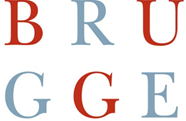 Huis van de Bruggeling, Wonen en Omgeving - Leefmilieu
Frank Van Ackerpromenade 2,  8000 Brugget 050 44 8000Individuele kleinschalige Afvalwaterzuiveringsinstallatie (IBA):Verlenging vrijstelling IBA voor het lozen van afvalwater Om de premie en de vrijstelling te bekomen, moet de kleinschalige waterzuiveringsinstallatie te voldoen aan bepaalde vereisten: Voldoen aan de milieuvoorwaarden die opgelegd worden in Vlarem II, meer bepaald aan Hoofdstuk 4.2 beheersing van oppervlaktewaterverontreiniging.Er moet een controleput aanwezig zijn.De afvoer van huishoudelijk afvalwater en regenwater moeten volledig gescheiden zijn.Het is aanbevolen om gebruik te maken van een gecertificeerd waterzuiveringssysteem, geplaatst, opgestart, eventueel ook onderhouden door specialisten - meer info bij de firma.Men bevindt zich in niet-gerioleerd gebied. Om na te gaan of de kleinschalige waterzuiveringsinstallatie voldoet aan deze voorwaarden, dient het aanvraagformulier dat werd bijgevoegd ingevuld en overgemaakt aan :Huis van de Bruggeling, Wonen en Omgeving - Leefmilieu
Frank Van Ackerpromenade 2, 8000 Brugge1.	Administratieve Gegevens 1.1 aanvrager1.2 ligging IBA2.	IBA (het toestel)Type installatieAantal IE (inwonersequivalent)Keurmerk installatie (BENOR of gelijkwaardig)/werkingsprincipeSerienummer keurmerk  op het certificaat en op het toestel3.	periode vorige vrijstelling heffingBegindatum:Einddatum4.	Onderhoud IBAMechanisch onderhoud in de voorbije 5 jaarfrequentie :omschrijving:Biologisch onderhoud in de voorbije 5 jaar:frequentieomschrijving Onderhoud uitgevoerd door uzelf of door een firma :Gegevens firma/instantie :5.	Staalname en analyse5.1	Erkenning labo’sDe erkenning van labo’s (in uitvoering van het besluit van de Vlaamse Regering van 29 juni 1994 tot vaststelling van de voorwaarden voor de erkenning van laboratoria voor wateranalyse) is terug te vinden op de website: www.mina.be/erkendelabos.html. De labo’s zijn erkend voor pakketten van analyses. Naast de parameter staat in de tabel ook de code van het pakket. 5.2	AnalysesAchteraf kan het  analyseverslag van het erkend laboratorium als bijlage bij het dossier gevoegd worden5.3	Erkend labo 6.	Bijlagen die dienen bijgevoegdAnalyse van het afvalwater door het erkend labo Attest van afvoer ruimingsslibNaamStraatnaam + nr.Postcode + gemeenteTelefoonnummer/GSMFaxnummere-mail adresrijksregisternummerStraatnaam + nr. (indien verschillend aanvrager)Postcode + gemeente (indien verschillend aanvrager)waterbevoorradingsbronnenWaterleidingRegenwatergrondwaterRiolering aanwezig op het moment van ingebruikname IBAjaneeDatum 1ste ingebruiknameIndien afwijkend van adres aanvrager: plaats IBAWerden er wijzigingen aan het toestel aangebracht tov vorige aanvraagJa – neenIndien ja omschrijf :Werd de opstelling gewijzigd tov vorige aanvraag Ja – neenIndien ja omschrijf: NaamStraatnaam + nr.Postcode + gemeenteTelefoonnummer/GSMFaxnummere-mail adresTe analyseren parametersVlaremnormpH 6.5 tot 9BZV25 mg/l MAAR 50 mg/l indien het gebouw enkel als woning gebruikt wordt en  er minder dan 20 perso-nen in wonenDrijvende laag (oliën, vetten, andere drijvende stoffen)Bezinkbare stof (BS)0.5 ml/lZwevende stof (ZS)60 mg/lOptioneel te analyseren parametersVlaremnormApolaire koolwaterstoffen extraheerbaar met CCl4  (minder relevant als indicatie voor de waterkwaliteit)3 mg/lPathogene kiemenNaamStraatnaam + nrPostcode + gemeenteTelefoonnummer/GSMFaxnummere-mail-adres